Методический анализ результатов BПP по учебному предметуБИОЛОГИЯпо программе 	6	классаКоличество участников BПP по учебному предмету (за последние 3 года)Таблица 1Основные результаты BПP по предметуДинамика результатов BПP по предмету за 3 года                                                                                                                                                                  Таблица 2Статистика по отметкам за 2023 год в ЛГО1.2.2Гистограмма распределения первичных баллов по предмету в 2023 годуРекомендации по переводу первичных баллов в отметки по пятибалльной шкалеТаблица 3Сравнение полученных отметок с отметками по журналу                                                                                                                                                                                Таблица 4Гистограмма сравнения полученных отметок с отметками по журналу1.3 ВЫВОДЫ о характере изменения количества участников BПP по предмету и о характере результатов BПP по предмету в 2023 году (в динамике, если анализ BПP проводился в прошлые годы)Результаты BПP 2023 года показали, что количество учащихся, получивших оценку «2»  в ЛГО понизилось на 6,36%  по сравнению с 2021 годом и на 4,79% по сравнению с 2020 годом. Количество учащихся, получивших оценку «3» так же уменьшилось, по сравнению с 2021 годом на 7,05% и на 9, 74% по сравнению с 2020 годом. Количество учащихся, получивших оценку «4» по сравнению с 2020 годом заметно увеличилось, это на 11,51 и по сравнению с 2021 годом увеличилось на 8,28. Так же увеличилось количество учащихся получивших оценку «5». По данному показателю наблюдается положительная динамика.Сравнивая результаты ЛГО и Пермского края, можно сделать следующие выводы: количество учащихся получивших «2» больше на 3,51 %,  учащихся  получивших «3»  на 2,07% так же меньше,  количество учащихся получивших «4» меньше на 1, 11%, и количество учащихся, получивших оценку «5» меньше на 0,3%. По данному показателю динамика не значительная.При  сравнении отметок за ВПР в 2023г.  с отметками по журналу по Пермскому краю и Лысьвенскому городскому округу получили следующие результаты. Повысили отметку (Отметка > Отметка по журналу) 5,81 % от общего количества участников, что на 1,22% ниже результатов  по Пермскому краю (4,59%).Подтвердили отметку (Отметка = Отметке по журналу) 30,32 % от общего количества участников, что на 6,96 % ниже результатов  по Пермскому краю (37,19%).Понизили отметку (Отметка < Отметка по журналу) 63,95% участников, что  на 5,73 %  выше результатов  по Пермскому краю. По данному показателю наблюдается в основном положительная динамика.2.1 Анализ результатов выполнения отдельных заданий или групп заданий по предмету2.1.1 Краткая характеристика КИМ по предметуВариант проверочной работы состоит из 10 заданий, которые различаются по содержанию и характеру решаемых обучающимися задач. Подпункты задания 1 требуют краткого ответа в виде одного или нескольких слов. Задания 2.1, 6, 9 требуют краткого ответа в виде одной цифры. Задания 2.2, 4 (все подпункты) предполагают развернутый ответ ограниченного объема; задания 8.2, 10 – заполнение таблицы. Задания 3, 5, 7, 8.1 требуют установления соответствия элементов двух множеств и записи ответа в виде последовательности цифр. 5.   Задание 1 направлено на выявление умения описывать биологический процесс. Первая часть задания проверяет умение по рисунку (схеме) выделять существенные признаки процесса. Вторая часть – определять область биологии, в которой изучается данный процесс или метод, с помощью которого данный процесс изучен. Третья – механизм (условие, особенность) протекания процесса или растительная ткань, в клетках которой процесс протекает. Задание 2 проверяет знание тканей растительного организма и жизненных процессов, протекающих в них. Задание 3 проверяет умение читать и понимать текст биологического содержания. От обучающегося требуется записать в текст недостающую информацию, воспользовавшись перечнем терминов. Задание 4 направлено на умение работать с изображением отдельных органов цветкового растения. В первой части требуется назвать части изображенного органа, во второй и третьей частях указать функцию части или особенность строения, а также её значение в жизни растения.  Задание 5 контролирует умение проводить описание биологического объекта по имеющимся моделями (схемам), на примере описания листа или побега. Задание 6 проверяет знания строения и функции отдельных тканей, органов цветкового растения. Задание 7 контролирует умение проводить таксономическое описание цветковых растений. Задание 8 проверяет умение проводить сравнение биологических признаков таксонов на предмет их морфологических различий, контролирует знание типичных представителей царств растений, грибов. Задание 9 контролирует умение оценивать биологическую информацию на предмет её достоверности. Задание 10 проверяет умение классифицировать изображенные растения, грибы и бактерии по разным основаниям.2.1.2 Статистический анализ выполняемости заданий и групп заданий проверочной работы в 2021 годуВыполнение заданий                                                                                            Таблица 52.1.3Достижение планируемых результатовТаблица 62.1.4 Содержательный анализ выполнения заданий КИМ BПP2.2 ВЫВОДЫ:- Перечень элементов содержания / умений и видов деятельности, усвоение которых всеми школьниками ЛГО в целом можно считать достаточным (в соответствии с требованиями ФГОС).1.Умение определять простейшие признаки процессов, органы, объекты по рисунку.2.Выделять существенные признаки биологических объектов (клеток и организмов растений, животных, грибов, бактерий) и процессов, характерных для живых организмов3.Устанавливать взаимосвязи между особенностями строения и функциями клеток и тканей, органов и систем органов4.Использовать знания строения и функции отдельных тканей, органов цветкового растения.5.Умение проводить таксономическое описание цветковых растений - Перечень элементов содержания / умений и видов деятельности, усвоение которых всеми школьниками ЛГО в целом, школьниками с разным уровнем подготовки нельзя считать достаточным (в соответствии с требованиями ФГОС ).1.Выделять существенные признаки биологических объектов (клеток и организмов растений, животных, грибов, бактерий) и процессов, характерных для живых организмов2. Умение работать с изображением отдельных органов цветкового растения. В первой части требуется назвать части изображенного органа, во второй и третьей частях указать функцию части или особенность строения, а также её значение в жизни растения.  3. Умение проводить сравнение биологических признаков таксонов на предмет их морфологических различий, контролирует знание типичных представителей царств растений, грибов.4. Умение классифицировать изображенные растения, грибы и бактерии по разным основаниям.2.3РЕКОМЕНДАЦИИ1.Изменить подходы к практическим и лабораторным работам. При изучении микропрепаратов уделять внимание виду препарата (продольный/поперечный срез, вид сверху/снизу), использовать методы моделирования микрообъектов. Использовать виртуальные опыты и эксперименты для решения практических задач.2.Включать в программный материал проблемные задачи, которые заставляют детей думать и учат применять знания, полученные ранее и не только на уроках биологии.3. Использовать на уроках разнообразные формы работы с текстами и рисунками. Учить детей осмысленно подходить к составлению схем, таблиц, моделей.4. Использовать открытые банки заданий BПP для составления заданий к урокам, тематических проверочных и контрольных работ.5.Использовать разработанные ФГБОУ ФИПИ универсальные кодификаторы распределенных по классам проверяемых элементов содержания и требований к результатам освоения основной образовательной программы основного общего образования https://fipi.ru/metodicheskavakopilka/univers-kodifikatory-oko6. Обязательно включать в программный материал уроки по повторению и обобщению материала.7.Методическим службам и объединениям обращать больше внимание на методику преподавания предмета и изменение подходов к преподаванию через исследовательскую деятельность, формирование функциональной грамотности школьников.8. Рекомендуется активнее использовать при организации урочной и внеурочной предметной деятельности возможности цифровой образовательной среды, в том числе образовательных ресурсов Веб 2.0, позволяющих повторять материал в интерактивном режиме, выполнять тренировочные упражнения с возможностью сразу видеть результат и допущенные ошибки. Помощь педагогам в планировании такой деятельности с учениками могут оказать онлайн-ресурсы Российской электронной школы, Библиотеки Московской электронной школы, сервис учебных интерактивных приложений LearningApps и аналогичные ресурсы.Составитель отчета:Участники ВПР202020212023Пермский край, чел. 22246 13837 7090ЛГО, чел. 567384 344202020202020202020212021202120212023 год2023 год2023 год2023 годПКПКЛГОЛГОПКПКЛГОЛГОПКПКЛГОЛГОЧел.%Чел.%Чел.%Чел.%Чел.%Чел.%Получили «2»613530,8519233,86265719.213334,68181225,5610029,07Получили «3»1086954,6631455,38729152,6919751,18338247,7115745,64Получили «4»262813,226010,58351225,385313,8164423,275,922,09Получили «5»2531,27100,183762,7210,342523,5211,13,2Отметка по пятибалльнойшкале«2»«3»«4»«5»Первичные баллы0-910-1415-1920-24Группы участниковПермский край   2021Пермский край   2021ЛГОЛГО  Пермский край2023  Пермский край2023ЛГОЛГОГруппы участниковКол-воучастников%Кол-воучастников%Кол-воучастников%Кол-воучастников%Понизили (Отметка < Отметка по журналу) %	768256,2717659,46407158,2222063,95Подтвердили (Отметка = Отметке по журналу) %542439,9511237,84260137,1910430,23Повысили (Отметка > Отметка по журналу) %5163,7882,73214,59205,81Вceгo136521002961007038100344100Группы участниковПермский край   2021Пермский край   2021ЛГОЛГО  Пермский край2023  Пермский край2023ЛГОЛГОГруппы участниковКол-воучастников%Кол-воучастников%Кол-воучастников%Кол-воучастников%Понизили (Отметка < Отметка по журналу) %	768256,2717659,46407158,2222063,95Подтвердили (Отметка = Отметке по журналу) %542439,9511237,84260137,1910430,23Повысили (Отметка > Отметка по журналу) %5163,7882,73214,59205,81Вceгo136521002961007038100344100Группы участниковГруппы участниковПермский крайЛГОКОЛ-ВО ООКОЛ-ВО ООКол-во участниковКол-во участников 7030б 344заданиеМаксимальныйбалл% выполнения заданий% выполнения заданий1.1164,7865,411.2143,1547,671.3147,7754,362. l153,249,132.2146,850,583.246,5436,344.1264,3767,884.2145,4640,74.3141,5849,425256,0650,586158,0856,697264,1164,688.1236,0225,878.2235,8831,989144,3641,5710332,5339,44Блоки ПOOП обучающийся научится / получит возможность научиться или проверяемые требования (умения) в соответствии с ФГОС (ФК ГОС)Макс баллПермский крайЛГОВceгo участников164,7865,411.2. Свойства живых организмов, их проявление у растений. Жизнедеятельность цветковых растений. Выделять существенные признаки биологических объектов (клеток и организмов растений, животных, грибов, бактерий) и процессов, характерных для живых организмов143,1547,671.3. Свойства живых организмов, их проявление у растений. Жизнедеятельность цветковых растений. Выделять существенные признаки биологических объектов (клеток и организмов растений, животных, грибов, бактерий) и процессов, характерных для живых организмов1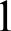 47,7754,362.1. Микроскопическое строение растений. Ткани растений. Устанавливать взаимосвязи между особенностями строения и функциями клеток и тканей, органов и систем органов1153,249,1346,850,583. Царство Растения. Органы цветкового растения. Жизнедеятельность цветковых растений. Выделять существенные признаки биологических объектов (клеток и организмов растений, животных, грибов, бактерий) и процессов, характерных для живых организмов246,5436,344.1. Царство Растения. Органы цветкового растения. Различать по внешнему виду, схемам и описаниям реальные биологические объекты или их изображения, выявлять отличительные признаки биологических объектов21264,3745,4641,4867,8840,749,425. Царство Растения. Органы цветкового растения. Различать по внешнему виду, схемам и описаниям реальные биологические объекты или их изображения, выявлять отличительные признаки биологических объектов256,0650,586. Царство Растения. Органы цветкового растения. Жизнедеятельность цветковых растений. Многообразие цветковых растений. Выделять существенные признаки биологических объектов (клеток и организмов растений, животных, грибов, бактерий) и процессов, характерных для живых организмов158,0856,697. Классификация организмов. Принципы классификации. Осуществлять классификацию биологических объектов (растений, животных, бактерий, грибов) на основе определения их принадлежности к определенной систематической группе264,1164,688.1. Царство Растения. Царство Бактерии. Царство Грибы. Сравнивать биологические объекты (растения, животные, бактерии, грибы), процессы жизнедеятельности; делать выводы и умозаключения на основе сравнения236,0225,878.2. Царство Растения. Царство Бактерии. Царство Грибы. Сравнивать биологические объекты (растения, животные, бактерии, грибы), процессы жизнедеятельности; делать выводы и умозаключения на основе сравнения235,8831,989. Царство Растения. Царство Бактерии. Царство Грибы. Объяснять общность происхождения и эволюции систематических групп растений и животных на примерах сопоставления биологических объектов144,3641,5710. Царство Растения. Царство Бактерии. Царство Грибы. Осуществлять классификацию биологических объектов (растений, животных, бактерий, грибов) на основе определения их принадлежности к определенной систематической группе332,5339,44ФИО специалиста, выполнявшего анализ результатов BПP по предметуместо работы, должность Апкина Ильфида Рифнуровна МАОУ «Лицей «ВЕКТОРиЯ», учитель биологии